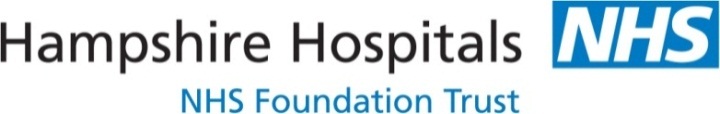 SplenomegalyPresentationDefinitionSpleen size >13 cm is considered enlarged.However spleen size does increase with height (0.2 cm for each 1 inch increase in height over 6 ft)Clinical FindingsThere are medical conditions where enlarged spleen maybe normal part of the disease (e.g. MPN, rheumatoid arthritis, TB).Splenomegaly is a non-specific medical finding although there can have an underlying haematological cause in some cases.CausesHistory			Important Features include:Any recent infectionsRisk factors for HIV or hepatitis Past medical history of cardiac, liver or rheumatological diseaseAlcohol history Travel HistorySymptoms and SignsAre there constitutional symptoms suggestive of malignancy (fever, weight loss, night sweats) Assess for lymphadenopathy and hepatosplenomegalyInvestigationsReferralHaematologySpleen is <16 cm with symptoms of lymphomaSpleen is enlarged with signs of:Bone marrow failure (cytopenia)Systemic symptoms of lymphoma (e.g. B symptoms)Evidence of significantly raised LDH, paraprotein, adenopathy or enlarged liver.High haemoglobin or raised platelet countBlood film with evidence of myelofibrosisPersistently elevated lymphocyte countHaemolysis (low haptoglobins, raised LDH and reticulocytes, positive DCT)If no symptoms, no adenopathy, normal haematology then repeat scan in 6 months and refer if increase in size or signs and symptoms as above. GastroenterologyHistory of alcohol or liver disease	Abnormal clotting/LFT’s/low plateletsRheumatologyHistory of rheumatological condition or positive AI profileCardiologyHistory of heart failure (NT-ProBNP)Splitters/murmur/PUOReferencesPozo AL, Godfrey EM, Bowles KM. Splenomegaly: investigation, diagnosis and management. Blood Rev. 2009; 23(3):105–111. [PubMed: 19062140]InfectionViral (CMV, EBV, hepatitis)ParasiticCongestiveCirrhosisHeart FailureInflammatoryRheumatoidSLEMalignancyCLL/LymphomaOther solid malignanciesInfiltrativeGauchersOther HaematologicalHereditary SpherocytosisParoxysmal Nocturnal HaemoglobinuriaThalassaemiaInvestigations in primary care should includeInvestigations to consider in primary careFBC and filmAutoimmune profileU+Es and LFTs including GGTUSS of abdomenReticulocytesNT-ProBNPCRPLactate dehydrogenase ,haptoglobins 